Supplemental figure 1: Study design schematic for MEASURE 2-J study. BL, baseline; F, follow-up; PFS, pre-filled syringe; Q1W, every week; Q4W, every 4 weeks; s.c., subcutaneous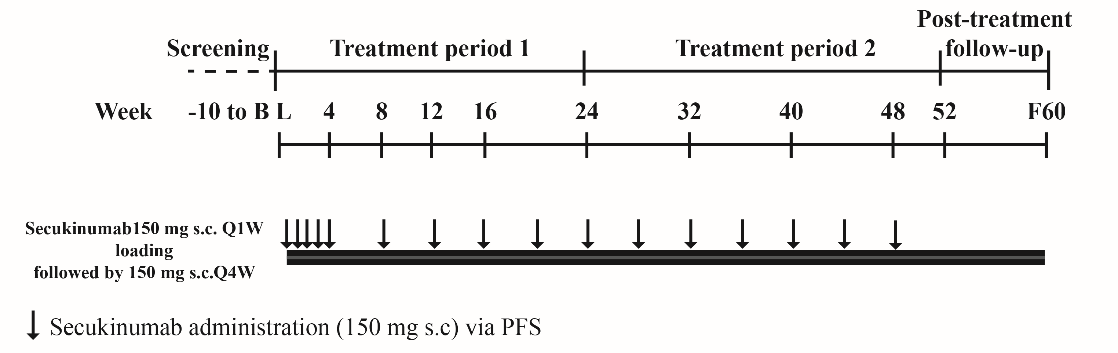 